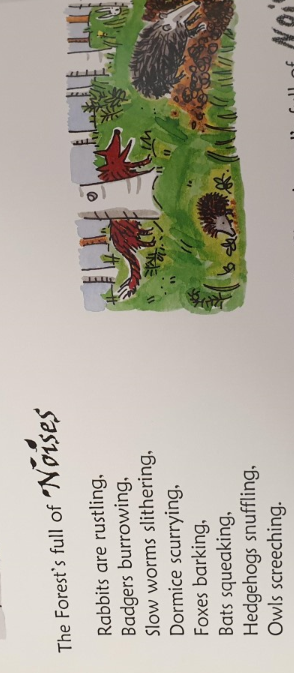 L.O:  To explain clearly your understanding of what is read. 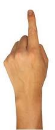 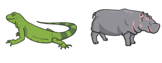 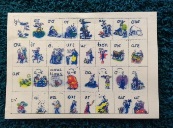 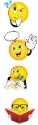 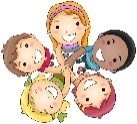 Steps for success:L.O:  To explain clearly your understanding of what is read. Steps for success:L.O:  To explain clearly your understanding of what is read. Steps for success:A helping handWith support- to identify some key features that an author uses to make impact on the reader. Going for greenTo identify some key features, using the writerly knoweldge chart, that an author uses to make impact on their reader. Reach for skyTo carefully and independently use the writerly knoweldge chart to evaluate the impact that the author makes with their choice of words for the forest stanza in ‘Noises off’. How does the writer make you feel?How does the writer do this?Examples